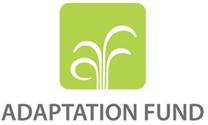 Request for assistance in complying with the Gender PolicySubmission Date:                  Adaptation Fund Grant ID:Country:Implementing Entity:A.  Timeframe of ActivityB.   Type of support requestedDescribe the activities to be undertaken to support alignment of the NIE policies and procedures and compliance with the Fund’s Gender policyC. Implementing EntityThis request has been prepared in accordance with the Adaptation Fund Board’s procedures Record of endorsement on behalf of the government	Provide the name and position of the government official, Designated Authority (DA) of the Adaptation Fund, and indicate date of endorsement. The DA endorsement letter must be attached as an annex to the request.  Expected start date of activityCompletion date of activityTypes of Support ActivitiesSupport requested (provide short description)Type/name of provider for the requested supportRequested budget (USD)Updating of existing procedures/manuals/guidelines for screening projects for environmental and social risks with measures to avoid, minimize and/or mitigate adverse gender impacts in accordance with the Adaptation Fund’s Gender PolicyDevelopment of procedures for undertaking gender assessments to assess the potential roles, benefits, impacts and risks for women. These could be integrated with the procedures for undertaking project environmental and socioeconomic assessmentsDevelopment of a policy/avenues for public disclosure that are sensitive to the circumstances of women to access such information, and including developing policies/avenues for gender responsive consultationDevelopment of transparent and effective mechanisms for receiving and resolving gender related complaints about project impacts, including environmental and social harms caused by projects/programmes during implementationTraining of select entity staff to carry out the relevant tasks related to the entity’s institutional framework for gender mainstreamingOther type of support requested (please describe)Total Project/Programme CostTotal Project/Programme CostTotal Project/Programme CostProject/Programme Cycle Management Fee charged by the Implementing Entity, if any. (Maximum of 8.5%)Project/Programme Cycle Management Fee charged by the Implementing Entity, if any. (Maximum of 8.5%)Project/Programme Cycle Management Fee charged by the Implementing Entity, if any. (Maximum of 8.5%)Total Grant Requested (USD)Total Grant Requested (USD)Total Grant Requested (USD)Head of Implementing EntitySignatureDate (Month, day, year)Implementing Entity Contact PersonTelephoneEmail Address(Enter Name, Position, Ministry)Date: (Month, day, year)